OSNOVNA ŠKOLA IVANA PERKOVCA     Šenkovec, Zagrebačka 30    Š k o l s k a  k u h i n j a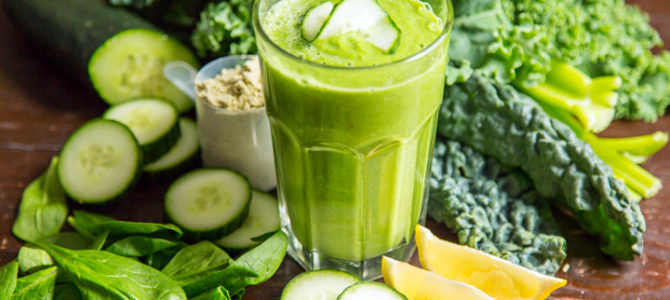 J  E  L  O  V  N  I  K  PRODUŽENI BORAVAK29.01.2024. – 02.02.2024.DORUČAK							RUČAK PONEDJELJAK:Kukuruzni/polubijeli kruh,			    Varivo od leće s hrenovkama, kruh, pileća pašteta, kakao 				    voćeUTORAK:Pečena jaja, kiseli krastavci, 		          Tjestenina s piletinom u bijelom kukuruzni/punozrnati kruh			          umaku,  voćeSRIJEDA:Griz na mlijeku s kakao posipom		          Varivo od mahuna s junetinom, 							         polubijeli kruh, voće  ČETVRTAK:Kukuruzne pahuljice, mlijeko		                         Mesna štruca, rizi-bizi,                                                                                   kukuruzni/raženi kruh,  voćePETAK:Zlijevanka, jogurt                                                    Juha od rajčice,  pohani oslić, 								   pire krumpir, voće D o b a r   t e k !